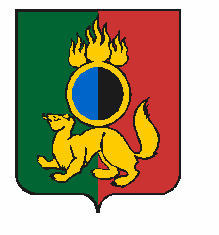 АДМИНИСТРАЦИЯ ГОРОДСКОГО ОКРУГА ПЕРВОУРАЛЬСКРАСПОРЯЖЕНИЕг. ПервоуральскВ соответствии с Указом Президента Российской Федерации                                                     от 18 октября 2007 года N 1374 "О дополнительных мерах по противодействию незаконному обороту наркотических средств, психотропных веществ и их прекурсоров" (в редакции 31 октября 2022 года), Федеральным законом Российской Федерации                             от 08 января 1998 года N 3-ФЗ "О наркотических средствах и психотропных веществах"        (в редакции от 1 сентября 2023 года), Законом Свердловской области                                               от 19 декабря 1997 года N 78-ОЗ "О профилактике незаконного потребления наркотических средств и психотропных веществ, наркомании и токсикомании на территории Свердловской области" (в редакции от 28 марта 2016 года), во исполнение  пункта 9 раздела III протокола антинаркотической комиссии в Свердловской области                                                     от 29 декабря 2023 года № 4, в целях противодействия незаконному обороту наркотических средств, психотропных веществ и их прекурсоров, прекращения роста незаконного потребления наркотических средств, психотропных веществ и их прекурсоров, руководствуясь   статьей 28 Устава городского округа Первоуральск:1. Утвердить план проведения месячника антинаркотической направленности и популяризации здорового образа жизни в 2024 году, посвященного Международному дню борьбы с наркоманией и незаконным оборотом наркотиков 26 июня (прилагается).2. Настоящее распоряжение разместить на официальном сайте городского округа Первоуральск. 3. Контроль за исполнением настоящего постановления возложить на заместителя Главы городского округа Первоуральск по взаимодействию с органами государственной власти и общественными организациями Таммана Виталия Аркадьевича.Глава городского округа Первоуральск						       И.В. Кабец27.03.2024№144Об утверждении  плана проведения месячника          антинаркотической направленности   и   популяризации здорового образа жизни в 2024 году, посвященного       Международному дню    борьбы    с    наркоманией    и незаконным   оборотом   наркотиков (26 июня)